МІНІСТЕРСТВО ОСВІТИ І НАУКИ УКРАЇНИКиївський національний університет будівництва і архітектуриПРАВОЗНАВСТВОКурс  лекційдо вивчення дисципліни для студентів спеціальності 052 «Політологія»ОПП «Політичний менеджмент»Київ 2020УДК340П68 Укладачі :     А.В. Тороп,   доцент             Рецензент: О.А. Халабуденко, канд. юр. наук, доцентВідповідальний за випуск Є. В. Перегуда, д-р політ наук, професорЗатверджено на засіданні кафедри політичних наук, протокол № 8 від  25.02.2020 р.Видається в авторській редакції.П68 Правознавство: конспект лекцій до вивчення дисципліни   для студентів спеціальності 052 «Політологія» ОПП «Політичний менеджмент»/ уклад. А.В. Тороп. – К.:     КНУБА, 2020.– 44 с.«Правознавство» належить до предметів суспільно-гуманітарного напрямку. Правова (юридична) наука посідає особливе місце в циклі предметів, що вивчають суспільство, вирізняючись практичною спрямованістю щодо використання набутих знань у конкретних життєвих ситуаціях.Даний курс висвітлює також духовний аспект багатьох проблем, що розв’язує правова наука.Метою курсу є формування системного уявлення про державу та право як основні засоби впорядкування суспільних відносин та вміння використовувати їх у практичному житті. Завданнями курсу є:ознайомлення з основами теорії держави та права і формування уявлення про державно-правові реалії сучасної України;поглиблення знань про виникнення, типи та форми держави, історію розвитку української державності, сучасну українську державу та її органи;поглиблення знань про соціальні норми, формування системного уявлення про правові норми, галузі права, правовідносини, правопорядок, правопорушення та юридичну відповідальність; формування системного уявлення про способи підтримання правопорядку, механізми захисту прав і свобод;виховання особистої переконаності в необхідності дотримання правових норм, непримиренності до протиправної поведінки;набуття вмінь аналізувати суспільно-політичні події, користуватися правовими актами, юридичною літературою;формування навичок діяти згідно з нормами права у конкретних життєвих ситуаціях;формування вміння використовувати набуті знання у практичному житті тощо.         Зміст даного конспекту лекцій відповідає переліченим завданням та включає такі три змістовних модулі: Основи загальної теорії держави, права та правовідносин. Основи Конституційного права УкраїниОснови галузі публічного та приватного права.       У першому модулі розкривається загальна характеристика держави і права як соціальних явищ, другий модуль присвячений характеристиці Конституційного права української держави, правововому статусу людини і громадянина у третьому модулі дається аналіз окремих галузей публічного та приватного права. Модуль 1. ОСНОВИ ЗАГАЛЬНОЇ ТЕОРІЇ ДЕРЖАВИ ТА ПРАВАЛекція 1. Основні передумови та теорії виникнення держави. Характеристика держави та державної влади. 1. Поняття і види суспільних відносин та особливості їх упорядкування в додержавний період.2. Передумови та основні теорії виникнення держави. Характеристика держави та державної влади. 3. Функції держави. Характеристика та класифікація державних органів.1. Поняття і види суспільних відносин та особливості їх упорядкування в додержавний періодСтворенню держави передував первісний лад - стародавній примітивний тип колективного виробництва, причиною виникнення й існування якого була слабкість окремої людини перед навколишнім середовищем.Суспільство - історично сформована сукупність індивідів, форма колективного співжиття людей та система різноманітних (економічних, моральних, релігійних, політичних, юридичних) зв'язків і відносин між людьми.СТАДІЇ РОЗВИТКУ СУСПІЛЬСТВА:Період дикості - дитинство людського роду. На цьому етапі здійснювалося присвоєння готових продуктів природи, які добували за допомогою примітивних знарядь праці. У період варварства виникає домашнє тваринництво, починається вирощування сільськогосподарських культур, удосконалюються знаряддя праці для виконання різноманітних операцій. Стає іншою і суспільна організація: первісне стадо змінюється більш досконалим об’єднанням людей, виникає окрема родина. Колективна власність на засоби виробництва та соціальна єдність обумовлюють таку організацію влади, як первісне народовладдя, первісне самоуправління. Найважливіші справи вирішували спільно на зборах членів роду, на яких обирали старійшину, вождя. Останні не стояли над родом, а очолювали його. З переходом до цивілізації суспільство стає соціально неоднорідним. Складаються відносно самостійні групи людей: касти, стани, класи тощо. Стратифіковане суспільство завжди є внутрішньо неоднорідним: інтереси раба прямо протилежні інтересам рабовласника. Світовий досвід свідчить, що запобігти саморуйнуванню такого суспільства в змозі тільки державна організація.Поняття «держава» характеризує форму організації політичної влади в межах країни.Що ж стосується понять «країна» та «держава», на перший погляд здається, що вони є тотожними. Проте з точки зору юридичної науки це не так. Термін «країна» походить від слова «край».Сучасний світ складається з територій, країн і держав.Територія - це частина поверхні Землі із природними й створеними людьми ресурсами. Територія має кордони й географічне положення. Країна - це територія із кордонами й населенням та відрізняється від подібних утворень сукупністю етнічних, культурних, історичних, економічних та політичних особливостей. Країна може бути незалежною або залежною. Держава – це незалежна країна зі своєю політичною владою. Сьогодні на земній кулі існує 255 країн (в тому числі 57  територій), 195 з них - незалежні держави:Суспільні відносини - це стійкі зв'язки між соціальними групами людей, а також усередині цих груп, які мають істотне значення для існування і функціонування певної, досить великої, сукупності людей.Класифікація суспільних відносинДо суспільних відносин людини як суб’єкта соціального життя належать усі сфери, а саме: економічні, політичні, ідеологічні, професійні, правові тощо. Для регулювання різноманітних відносин, що виникають між людьми, застосовуються соціальні норми. У первісному суспільстві регулювання відбувалося звичаями і традиціями, нормами первісної моралі та релігії, всілякими заборонами (табу). Гарантом дотримання цих норм був не примус, що притаманний державі, а страх перед надприродними силами та богами. Для первісних людей будь-яке порушення звичаїв могло призвести до негативної реакції «духів землі» та накликати небезпеку.В основі організації первісного суспільства лежала кровна спорідненість людей - рід, община, плем’я. Влада ґрунтувалася виключно на авторитеті, досвіді, особистих якостях.Таким чином, первісні суспільні відносини базувалися на неофіційному управлінні суспільством і неофіційних правилах поведінки, що врешті привело до зміни суспільного ладу.2. Передумови та основні теорії виникнення держави. Характеристика держави та державної влади. Поява держави є наслідком довготривалого процесу. Причинами виникнення держави є: • необхідність удосконалення управління суспільством; • необхідність підтримання в суспільстві порядку; • необхідність захисту території та ведення війн; • необхідність організації суспільних робіт, об’єднання з цією метою великих груп людей.Юридична наука розглядає декілька теорій виникнення держави. 1. Теологічна (релігійна) теорія пояснює походження кожної держави і права божественною волею. Це обґрунтовує її вічність, непорушність і святість. Представниками цієї теорії були середньовічні богослови Аврелій Августін і Фома Аквінський; у XVIII ст. - філософ абсолютист Ж. де Местр;  у XX ст. - католицький філософ Ж. Марітен. Вони  вважали, що походження держави і права повязане з волею бога. А в основі права, створюваного державою –  лежить вищий божественний закон, який. прихильники цієї теорії пов'язують з розвитком держави, з діяльністю релігійних діячів, дотриманням релігійних канонів, орієнтацією на божественні начала.2. Патріархальна теорія. Представники теорії - Арістотель і Платон. Серед українських мислителів прихильно ставився до патріархальної теорії М. Драгоманов. Вони стверджували, що Держава походить від сім’ї. Сім’я як початковий осередок суспільного життя розростається в плем'я, а плем’я - у державу. Батьківська влада над дітьми трансформується у владу монарха над своїми підданими.3. Договірна теорія –  Т. Гоббс та Дж. Локк в Англії, Г. Гроцій та Б. Спіноза в Голландії, Ж.-Ж. Руссо у Франції, 0. Радищев у Росії, К. Неволін ректор Київського університету Св. Володимира та ін. Вважали, що держава виникає внаслідок укладення між людьми суспільного договору - добровільної угоди між правителем і народом - для забезпечення спільної справедливості. Держава має забезпечувати безпеку громадян та охорону їхньої власності. Тим самим шляхом утворюється і право, яке, з погляду прихильників цієї теорії, має природний характер: кожна людина має невід'ємні права, набуті від природи.4. Соціально-класова (економічна) теорія. Дану теорію відстоювали німецькі філософи К. Маркс та Ф. Енгельс, російський теоретик і політичний діяч В. Ленін. Доводили, що держава і право виникли одночасно через появу приватної власності і розшарування суспільства на класи. Держава і право перетворилися на інструмент захисту інтересів економічно пануючих класів. Радикальні теоретики цього напрямку дотримувались тактики зміни буржуазного ладу шляхом збройної революційної боротьби.В Україні прихильність до цієї теорії виявляли: видатний політичний діяч та історик М. П. Драгоманов, вчений — мислитель С. Л. Подолинський, Леся Українка, відомий письменник і політик В. К. Винниченко та ін.           Державно організовані суспільні відносини суттєво відрізняються від влади первіснообщинного ладу. 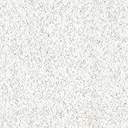          Отже, держава та право виникли в результаті розвитку суспільства як механізм упорядкування суспільних  відносин, збалансування приватних і публічних інтересів та сприяння функціонуванню суспільства як цілісної системи.У спеціальній науковій літературі існує чимало визначень поняття «держава», котрі відбивають такі його аспекти: держава як організація політичної влади; держава як апарат влади; держава як політична організація всього суспільства. Кожний із зазначених аспектів заслуговує на увагу. Але найбільш узагальнюючим є останній.Якщо державу до середини XIX ст. можна визначати як політичну організацію панівного класу, то сучасна держава - це політична організація всього суспільства: виражає і охороняє індивідуальні, групові і суспільні інтереси, забезпечує організованість у країні на основі економічних і духовних чинників, реалізує головне, що надає людям цивілізація, - народовладдя, економічну свободу, свободу особи.Основні ознаки сучасних держав.Сучасний тип держави характеризується: соціальною спрямованістю, демократичним режимом утворення державних органів і здійснення державної влади, правовою формою та характером державної діяльності.Сучасні держави забезпечують: задоволення загальнолюдських потреб, реальне здійснення та захист основних прав людини.  Економічна основа сучасних держав:  значна кількість власників засобів і результатів виробничої діяльності; рівноправність різних форм власності: приватної, муніципальної та державної.         Суттєвою рисою сучасної держави є забезпечення і захист природних прав людини.Виокремити загальне визначення держави, яке б відбивало всі без винятку ознаки і властивості, характерні для кожного з її періодів у минулому, сучасному і майбутньому, неможливо. Водночас будь-яка держава має набір таких універсальних ознак, що виявляються на всіх етапах її розвитку.Універсальні ознаки держави: Територія, яка визначається державним кордоном (суходіл, внутрішні моря, ріки, зовнішні моря і територіальні води, повітряний простір, диппредставництва, морські та повітряні судна, літаки та ін.)Суверенітет держави (державна влада єдина в межах своєї території, не залежить від інших влад усередині суспільства і має незалежність і рівноправність у вирішенні питань зовнішньої політики)Апарат публічної влади (влада має політичний характер, не співпадає з поглядами населення країни, проте виступає від його імені, складається з органів влади, у тому числі й апарату примусу)Правова система (держава встановлює загальнообов'язкові для всього населення правила поведінки і закріплює їх у нормах права)•*  Податкова система (держава має монопольне право на збір податків з населення та на формування державного бюджету)Символи держави (зовнішні атрибути, за якими державу ідентифікують як суверенну в системі внутрішніх і  міжнародних відносин)        Крім вищезгаданих, іноді виділяють:об’єднання населення за територіальною ознакою через громадянство; наявність фінансової системи та грошової одиниці;існування законодавчо закріпленої державної мови тощо.        Отже, держава - суверенна політико - територіальна організація суспільства, що володіє владою, яка здійснюється державним апаратом на основі правових норм, що забезпечують захист і узгодження суспільних, групових, індивідуальних інтересів з опорою, у разі потреби, на легальний примус.3.  Функції держави. Характеристика та класифікація державних органів. Класифікація функцій державиКожен державний орган - це структурна ланка, відносно самостійна частина державного апарату. Державний орган характеризується такими ознаками: • здійснює від імені держави передбачені законом функції у відповідній сфері діяльності;• володіє владними повноваженнями; • має відповідну компетенцію (сукупність завдань, функцій, повноважень); • характеризується відповідною організаційною структурою; • формується в порядку, який встановлюється законом; • видає обов’язкові для виконання приписи, реалізація яких забезпечується можливістю застосування примусу. Органи держави складаються з державних службовців, тобто осіб, які на професійній основі виконують завдання та функції, покладені на них державою згідно з посадою, яку вони обіймають, одержують заробітну плату за рахунок державних коштів.Державні органи формуються всім народом, підзвітні йому та несуть відповідальність перед ним. Статус, права і обов’язки, засади діяльності державних службовців визначаються Законом України «Про державну службу. Класифікація державних органівЗа способом утворення:Виборні.Ті, що призначаються.За територією, на яку поширюються їхні повноваження:Загальні (центральні).Місцеві (локальні).За складом:Колегіальні.Одноособові.За характером і змістом функцій:Законодавчі.Виконавчо-розпорядчі.Судові.Контрольно-наглядові.Влада - явище соціальне. Соціальна влада присутня (хоча й у прихованій формі) скрізь, де є усталені об’єднання людей: у сім’ї, виробничих колективах, державі, тобто там, де є реальна можливість впливати на поведінку людей за допомогою будь-яких засобів. Влада - завжди вольові відносини: індивіда до самого себе (влада над собою), між індивідами, групами, класами в суспільстві, між громадянином і державою, між посадовою особою і підлеглим, між державами. Основні компоненти влади: суб’єкт, об’єкт, засоби (ресурси),процес, що призводить до руху всі її елементи (механізм і засоби взаємодії суб’єкта і об’єкта). Влада - завжди двостороння взаємодія суб’єкта і об’єкта. Влада ніколи не є відносинами лише однієї особи (або органу). Влада означає відносини залежності між людьми: з одного боку, нав’язування волі, з іншого – підкорення їй. На відміну від ранніх експлуататорських держав, де об’єкт управління був безправним і зобов’язаним беззаперечно підкорятися суб’єкту влади, у сучасних демократичних державах якість об’єкта політичного володарювання визначається насамперед його політичною і правовою культурою.Соціальна влада - здатність та можливість індивіда або колективу впливати на волю, поведінку й діяльність людей за допомогою різноманітних засобів (авторитету, переконання, насильства, примусу тощо).Класифікація соціальної влади: • за сферами суспільного життя - політична, економічна, релігійна та інші; • за суб’єктом, носієм влади, влада глави держави, керівника підприємства, батьків та ін.; • за методами та засобами щодо організації влади - демократична, недемократична. Особливе місце серед видів соціальної влади в класифікації за сферами суспільного життя посідає політична влада.Політична влада - це особливий вид соціальної влади, за допомогою якої реалізуються життєво важливі інтереси впливових соціальних груп.Політична влада нерозривно пов’язана з владою державною, знаходить у ній своє продовження. Державна влада - головний, типовий засіб здійснення політичної влади.Державна влада - управління суспільством, яке здійснюється органами держави в межах їхньої компетенції.Характерними особливостями державної влади є: • публічність - виступає від імені всього суспільства (народу), має «публічну» основу своєї діяльності (казенне майно, власні прибутки, податки); • верховенство - юридично уособлює загальнообов’язкову волю всього суспільства, має у своєму розпорядженні монопольне право видавати закони і спиратися на апарат примусу як на один із засобів дотримання законів та інших правових актів; • універсальність - поширює владні рішення, які є загальнообов’язковими для всіх колективних та індивідуальних суб’єктів, на все суспільство; • суверенність - відділена від інших видів влади усередині країни (від партійної, церковної та ін.). Вона незалежна від них і має виключне монопольне становище у сфері державних справ; • легітимність - юридичне обґрунтування і визнання народом країни, а також світовою спільнотою. Наприклад, представницькі органи набувають легітимності в результаті проведення виборів, передбачених і регламентованих законом. Нелегітимна влада вважається узурпаторською. Узурпацією є порушення правових процедур при проведенні виборів або їх фальсифікація. Визнання законності походження і способу встановлення влади означає одержання кредиту довіри з боку народу, згоду народу підкорятися. Вимога легітимності виникла як реакція проти насильницької зміни влади в державі, усвідомлення суспільством переваги порядку і стабільності над порушенням загальновизнаних норм, захопленням влади силою. Загальна характеристика органів законодавчої, виконавчої та судової владиКонституція України:  Cт. 5. Носієм суверенітету і єдиним джерелом влади в Україні є народ. Народ здійснює владу безпосередньо і через органи державної влади та органи місцевого самоврядування. Право визначати і змінювати конституційний лад в Україні належить виключно народові і не може бути узурповане державою, її органами або посадовими особами. Cт. 6. Державна влада в Україні здійснюється на засадах поділу на законодавчу, виконавчу та судову. Cт. 69. Народне волевиявлення здійснюється через вибори, референдум та інші форми безпосередньої демократії.Оскільки держава насамперед здійснює законодавчу, виконавчо-розпорядчу і судову функції, то в системі її органів передусім слід розрізняти законодавчі, виконавчо-розпорядчі та судові органи.Органи законодавчої влади - це державні органи, діяльність яких полягає в прийнятті, зміні або скасуванні законів.За загальним правилом законодавчим органом є парламент (від франц. parler - говорити). У різних країнах він має різноманітні назви - Рада, Сейм, Сенат, Скупщина, Дума, Збори, Диван, Меджліс, Конгрес, Кнесет, Кортеси, Альтинг, Стортинг тощо.Основна функція парламенту - законотворча діяльність.Органи виконавчої влади - це державні органи, які здійснюють виконавчо-розпорядчу діяльність на підставі законів та інших актів законодавчої влади.Ознаки органів виконавчої влади:• формуються шляхом призначення; • практично реалізують цілі та завдання внутрішньої і зовнішньої політики, сформульовані парламентом; • підконтрольні представницькій владі.  Лекція 2. Поняття і загальна характеристика державного ладу.                      1. Види і загальна характеристика форм державного правління.           2. Форми територіального устрою держави: поняття і види.           3. Політичні режими.          1. Види і загальна характеристика форм правлінняДержавний лад - складне поняття, що характеризує державу за трьома аспектами, а саме: формою правління, формою територіального устрою та політичним режимом.Державний лад - це устрій країни, що виражається у характері політичних взаємин між людьми, між людьми і державою в процесі управління (політичний режим); у способах організації вищих органів державної влади (форма правління); в адміністративно територіальному розподілі держави (форма територіального устрою).Державний лад завжди має відповідне правове закріплення. Усі його складові елементи фіксуються в конституції, законних і підзаконних актах.Форма правління - спосіб організації верховної державної влади, порядок її утворення та діяльності, компетенція та взаємозв'язок органів, а також взаємовідносини з населенням держави.Основними формами правління є монархія та республіка.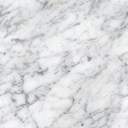 Монархія - це форма правління, за якої державна влада повністю або частково зосереджується в руках одноосібного глави держави і передається у спадок.Особливості монархічної влади: безстроковість; спадковість; непідпорядкованість влади монарха будь-яким іншим суб’єктам.          Монархами в різних народів були князі, королі, царі, імператори, султани, хани, кагани, шахи, правителі і т.д. Відомі такі форми монархії, як необмежена та обмежена.Необмежена (абсолютна) монархія - це форма правління, за якої верховна влада в державі зосереджена в руках одноосібного глави держави (монарха).Цей вид монархії характеризується: відсутністю будь-яких представницьких органів, повним безправ’ям народу, зосередженням всієї повноти влади в руках монарха. Прикладами абсолютної монархії можуть бути в наш час Саудівська Аравія, Оман, Катар тощо.Обмежена монархія - це форма правління, у якій влада монарха обмежена конституцією, яка приймається парламентом, у сфері законодавства та контролю над діяльністю уряду. За обмеженої монархії законодавча влада належить парламенту, виконавча - монарху (чи кабінету міністрів), судова - судам, які обираються чи призначаються. За парламентської (конституційної) монархії - влада монарха обмежується представницьким органом, це закріплюється, як правило, в конституції, яка ухвалюється парламентом. Монарх не може її змінювати. Виконавча влада належить уряду, який формується парламентом і лише йому підзвітний. Абсолютна більшість сучасних монархій - це монархії парламентські. їхнє існування зумовлене національними традиціями.У парламентській монархії монарх є лише символом держави, він «царствує, але не править». Реально країною керує парламент, який формує уряд. Управління в країні здійснює уряд, який підконтрольний і підзвітний парламенту. Будь-які дії монарха потребують схвалення уряду.Дуалістична монархія (була характерна для країн, в яких відбувалися буржуазно-демократичні революції), як правило, має двопалатний парламент. Нижня палата формується виборним шляхом і представляє інтереси буржуазії. Верхня палата складається зі знаті, яка призначається монархом. Уряд підпорядковується монарху. Останній на свій розсуд призначає, переміщує і звільняє з посад членів уряду. Дуалізм полягав у тому, що монарх, як правило, відстоював інтереси знаті, а парламент був виразником інтересів буржуазії і інших верств населення.Республіка - це форма правління, за якої повноваження верховної влади здійснюють виборні органи, які обираються населенням на відповідний термін.Юридичними властивостями республіки є: • обмеження влади глави держави, законодавчих і виконавчих державних органів конкретним терміном; • виборність вищих органів державної влади; • відповідальність глави держави у випадках, які передбачені законом; • загальнообов’язковість рішень законодавчої влади для всіх інших державних органів; • взаємна відповідальність особи і держави. Сучасні республіки поділяються на парламентські, президентські та змішані. Парламентська республіка характеризується центральним становищем парламенту серед інших державних органів. Уряд формується парламентським шляхом з числа депутатів, що належать до партій, які отримали більшість голосів у парламенті. Уряд відповідальний перед парламентом. Він залишається при владі доти, доки має підтримку парламентської більшості. У парламентській республіці управління має партійний характер, що є не обов’язковим за президентської республіки. Уряд формується лідером партії, яка перемогла на парламентських виборах. Шляхом винесення вотуму недовіри парламент може відправити уряд у відставку. У парламентській республіці може існувати пост президента, який обирається парламентом, підзвітний йому і має виключно представницькі функції. Іноді президент не обирається, і главою держави стає прем’єр-міністр. У наш час парламентська республіка існує у Німеччині, Італії, Чехії, Угорщині, Ірландії, Ізраїлі та інших державах. Президентська республіка становить собою таку форму правління, яка характеризується поєднанням у руках президента повноважень глави держави і глави уряду. Президент і парламент обираються всім населенням. Уряд президентської республіки несе відповідальність перед президентом. Останній на свій розсуд призначає, переміщує і відсторонює від посад членів уряду. Він має право вето щодо законів, які приймаються парламентом. Як глава держави президент представляє країну на міжнародній арені, може підписувати міжнародні угоди з наступною їх ратифікацією парламентом. Прикладами президентських республік є Сполучені Штати Америки, Мексика, Аргентина та інші. У практиці державного будівництва сучасних держав трапляються форми правління, які не вкладаються в звичну класифікацію. їх називають змішаними типами республіки. Ознаками змішаної республіки є: • подвійна відповідальність уряду перед парламентом і перед президентом; • президент обирається на всенародних виборах і має широкі повноваження;• уряд очолює прем’єр-міністр, а президент може здійснювати загальне керівництво урядом;• президент є главою держави; • президент має право в передбачених законом випадках розпустити парламент, а парламент має право на імпічмент президенту.У різних варіаціях поєднуються президентські та парламентські повноваження, що призводить до віднесення республік до змішаного типу, у Франції, Португалії, Румунії, Словенії, Хорватії та інших державах.2. Форми територіального устрою держави: поняття і видиФорма територіального устрою - елемент форми держави, що відображає адміністративно-територіальну організацію державної влади та порядок взаємодії між центральними й місцевими органами влади.Форма територіального устрою характеризує: • принципи поділу території держави на складові частини; • можливість врахування інтересів національних меншин шляхом надання територіальної автономії; • відносини між різними рівнями владних органів.Унітарна держава - це проста форма територіального устрою держави, окремі складові якої не мають суверенітету й усіх ознак державності.Для унітарної держави характерна наявність єдиної системи централізованої державної влади, юрисдикція якої поширюється на всю територію країни. Існують єдине громадянство, єдина судова система, єдина конституція. Унітарні держави можуть включати автономні утворення. Прикладами унітарної держави є Болгарія, Польща та інші.Федерація - це складна форма територіального уст рою союзної держави, яка складається з державних утворень, що мають юридичну і політичну самостійність.Складові частини федеративних держав носять різні назви і складаються з різної кількості суб’єктів. • Російська Федерація (21 республіка, 49 областей, 6 країв, 10 автономних округів); • США (50 штатів); • Федеративна Республіка Німеччина (16 земель); • Об’єднані Арабські Емірати (7 еміратів).Конфедерація - це добровільне об’єднання суверенних держав, яке створюється для досягнення конкретної мети. Принцип конфедералізму передбачає збереження повної юридичної та політичної самостійності держав - членів конфедерації, відсутність центральних органів влади, єдиних законодавства, громадянства та судової системи. Це нестійка форма об’єднання, яка з часом або розпадається, або перетворюється на федерацію. Конфедераціями були, наприклад, США (1781-1788), Швейцарія (1815-1848), Австро-Угорщина. На сучасному етапі конфедерацією була ОАР (об’єднання Сирії та Єгипту в 1958- 1961). Інколи конфедеративними утвореннями вважають Країни  Співдружності (бувші колонії Великобританії) та СНД (бувші республіки СРСР).Імперія - примусово утворена складна держава, що складається з головної держави (метрополії) та колоній, які повністю залежать від верховної влади.У наш час імперія - це анахронічна форма державно-територіального устрою. Вона створювалася у результаті завоювань, колонізації та інших форм експансії. Імперія тримається на насильстві та державному примусі. Коли зникає примус, імперія розпадається.3. Політичні режими. Політичний режим - це сукупність чи система методів, за допомогою яких здійснюється державна влада в суспільстві.Політичний режим характеризується станом демократичних прав і свобод людини та інших суб’єктів суспільних відносин, відношенням державної влади до правових основ діяльності її органів. Сучасна теорія держави розрізняє два основних типи політичних режимів: демократичний і антидемократичний.Демократичний режим - це порядок політичного життя суспільства, за якого державна влада здійснюється з дотриманням основних прав людини, з врахуванням інтересів всіх соціальних груп населення через демократичні інститути: вибори, референдуми, засоби масової інформації.Демократичний режим поділяють на такі види: демократично-ліберальний, демократично-консервативний, демократично-радикальний.Характерні риси та види антидемократичних режимівАнтидемократичні режими поділяють на тоталітарні та авторитарні.Тоталітарний режим - сукупність таких способів і засобів реалізації державної влади, за яких уся життєдіяльність суспільства й кожної окремої людини абсолютно регламентована.Особливості тоталітарного режиму: • влада на всіх рівнях формується закрито однією чи кількома особами з правлячої верхівки й не контролюється населенням; • відсутня будь-яка можливість для вільного волевиявлення і врахування інтересів усіх груп населення; • існує однопартійна система; • незмінна риса - культ особи «вождя»; • здійснюється цілковитий контроль над економікою; • держава втручається у приватне життя людини і громадянина.Авторитарний режим - це така сукупність засобів і способів реалізації державної влади, за яких вона концентрується в руках правлячої верхівки; допускаються деякі розмежування політичних сил, легальні можливості через представницькі органи чи громадські об’єднання відстоювати інтереси певних верств населення.Особливості авторитарних режимів:Державна влада не має тоталітарного характеру і повного контролю над усіма сферами економічного, політичного й культурного життя. Відсутня єдина державна обов’язкова для всіх ідеологія, що замінюється ідеологічними конструкціями типу теорії національного інтересу, ідеями патріотизму і т.п. Управління здійснюється не такими жорсткими як при тоталітарному режимі, засобами. Масовий терор відсутній. За авторитарного режиму порушуються або обмежуються основні права людини, особливо її свобода, честь і гідність; влада зосереджується в руках невеликої групи людей або однієї особи; забороняється легальна діяльність політичних партій і громадських об’єднань, які знаходяться в опозиції.Лекція 3. Поняття і загальна характеристика права. Структура правової системи (2 год.) Соціальні норми: поняття, види.Поняття і ознаки права.Право і мораль. Джерела та форми права: поняття і види. Правові акти. Принцип верховенства законівСистематизація правових актів: поняття і види Поняття і структура правової системиСоціальні норми: поняття, види.Для забезпечення найбільш доцільного і гармонійного свого функціонування, суспільство виробило певні правила поведінки, які називаються соціальними нормами. Система соціальних норм є необхідною умовою життя суспільства і функціонування держави.Соціальні норми - це загальні правила поведінки людей у суспільстві, зумовлені об’єктивними закономірностями, є результатом свідомої вольової діяльності певної частини чи всього суспільства і забезпечуються різноманітними засобами соціального впливу.ВИДИ СОЦІАЛЬНИХ НОРМА. Залежно від сфер суспільних відносин: В. Залежно від способів установлення і забезпечення:Крім того, соціальні норми поділяються на усні та письмові, свідомі та стихійні. Можна також виділити соціальні норми, що притаманні певним історичним епохам (суспільно- економічним формаціям, цивілізаціям тощо).Загальні ознаки, притаманні всім соціальним нормам:вони є загальними правилами (діють безперервно в часі, наділені багаторазовою дією і звернені до невизначеного кола осіб);виникають унаслідок свідомо-вольової діяльності людей (створюються в процесі цільової діяльності, виникають унаслідок багаторазових повторюваних актів поведінки, формуються у вигляді принципів, які закріплюються в суспільній свідомості); регламентують форми соціальної взаємодії людей, тобто спрямовані на регулювання суспільних відносин, поведінки в суспільстві; виникають у процесі історичного розвитку і функціонування суспільства;      відповідають типу культури і характеру соціальної організації суспільства.Поняття і ознаки права.У системі соціальних норм провідне місце посідає право. Право - система загальнообов'язкових, формально визначених, загальних правил поведінки, що встановлюються, гарантуються і охороняються державою та регулюють суспільні відносини між людьми.Основні властивості права як специфічної системи регулювання суспільних відносин.Право встановлюється або санкціонується державою чи населенням за певною процедурою. Відповідність права ідеалам справедливості і свободи.  Воно є мірою свободи і рівності людей, встановленою державою так, щоб свобода одного не обмежувала свободу іншого. Нормативність. Значення нормативності в правовій сфері - це не лише формування типового правила, а й гарантія здійснення суб’єктивного права. Володіючи суб’єктивним правом, людина вільна в своїх діях, її свобода забезпечена, захищена загальнообов’язковою нормою, за якою стоїть міць держави. Формальна визначеність права. Держава надає праву офіційну форму виразу. Норми права офіційно закріплюються в законах, інших нормативних актах. Саме держава надає форми правовому змісту. «Зміст права створюється суспільством, форма права - державою». Загальнообов’язковий характер, тобто норми поширюються на всіх учасників правовідносин і є для них обов’язковими. Системність. Право - складне системне утворення. Відсутність хоча б одного з елементів деформує право, і воно втрачає властивість ефективного регулятора суспільних відносин і поведінки людей. Забезпеченість можливістю державного примусу. Державний примус - це фактор, який дозволяє чітко розмежовувати права і обов’язки, тобто сферу особистої свободи та її межі. Інтелектуально-вольовий характер права. Право – це виявлення волі і свідомості людей. У праві відображаються потреби і інтереси суспільства, окремих осіб і організацій. Регулююча дія права можлива лише на підставі свідомості і волі осіб, які реалізують юридичні норми.Право і моральПід час формування основ правової держави в регулюванні суспільних відносин зростає значення моральних вимог, у яких знаходять відображення загальнолюдські цінності. Правова вимога зміцнення законності та правопорядку водночас є й важливою вимогою моралі, яка характеризує моральну структуру особи, її чесність, совість, обов’язок. Найбільшої ефективності право досягає в разі збігу його вимог і вимог, що формулюються в моральних нормах.Спільними рисами права і моралі: є соціальними нормами;мають загальну рису нормативності;існують у реальній поведінці людини; є основним регулятором поведінки; виступають мірилом свободи індивіда; мають основним змістом права і обов’язки;базуються на справедливості як найвищій моральній цінності.Відмінність між правом і мораллюПраво та мораль взаємодіють. Право є формою здійснення пануючої моралі. Водночас мораль визнає протиправну поведінку аморальною, безпутною.4. Джерела та форми права: поняття і видиНайчастіше під джерелом права розуміють правові акти. Такі акти можуть набувати різної форми, звідси і розрізняють форми права.Правовий звичай - це санкціоноване державою звичаєве правило поведінки загального характеру, яке в результаті багаторазового повторення впродовж тривалого часу стало традицією.Правовий прецедент - письмове або усне рішення судового або адміністративного органу, якому надається державою формальна обов’язковість, і воно стає нормою, еталоном, зразком при розгляді всіх подібних справ у майбутньому.Нормативний договір - правило поведінки загального характеру, що встановлюється за взаємною домовленістю кількох суб'єктів і забезпечується державою (наприклад, колективний договір). Нормативно-правовий акт - це письмовий документ компетентного суб’єкта права, у якому закріплюються правила поведінки загального характеру, що забезпечуються державою.Нормативно-правовий акт є основною формою права романо-германської правової сім’ї (до якої належить і Україна).Переваги нормативно-правового акта серед інших джерел права: • нормативний акт може бути оперативно виданий і змінений у будь-якій своїй частині, що дозволяє відносно швидко реагувати на соціальні процеси в суспільстві; • нормативні акти, як правило, систематизовані, що дозволяє легко орієнтуватися в системі законодавства; • нормативні акти дозволяють точно фіксувати зміст правових норм, що сприяє проведенню єдиної політики, не допускає довільного тлумачення.5. Правові акти. Принцип верховенства законівНормативно-правові акти поділяють на закони й підзаконні нормативно-правові акти.Закон - нормативний акт вищої юридичної сили, що видається законодавчим органом і регулює найважливіші суспільні відносини в державі.Основними ознаками закону є: • Закон приймається лише законодавчим органом представницького характеру або населенням держави в порядку референдуму. • Закон у межах своєї дії регулює найважливіші суспільні відносини, що зумовлює його високу ефективність. • Закон має найвищу юридичну силу в системі нормативних актів країни. Будь-який інший правовий акт приймається на основі, на виконання і відповідно до закону. • Закон має загальний характер. Він не може враховувати особливостей всіх життєвих випадків у регульованій ним сфері суспільних відносин. Усі інші акти приймаються з метою конкретизації та деталізації законоположень. • Як різновид нормативних актів закон встановлює загальнообов'язкові правила поведінки, має належну форму, породжує юридичні наслідки та гарантується державою. • Закон є стабільним нормативним актом. У разі необхідності він доповнюється, змінюється чи скасовується у певному порядку. • Закон має відповідну структуру, тобто організацію змісту. • Закон є нормативним актом, що приймається в особливому порядку, який називається законодавчим процесом. • Закон охороняється та гарантується державою, яка забезпечує необхідні умови для виконання законів і застосовує заходи примусового характеру до суб’єктів, які не виконують або порушують вимоги законів.Ієрархія підзаконних нормативно-правових актів залежно від суб’єктів, що їх видали, така: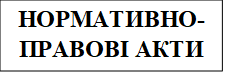 З вищевикладеного випливає, що в правовій системі діє принцип верховенства законів, який означає, що закон: • обов’язковий для всіх учасників правовідносин; • врегульовує найважливіші аспекти суспільних відносин, а підзаконні акти не повинні врегульовувати тих відносин, які мають бути врегульовані законом;• має пріоритет перед іншими правовими актами, тому підзаконні правові акти не повинні містити положень, які можуть суперечити тим, що закріплені в законі; • тільки Конституційний Суд України може визнати закон України чи його окреме положення неконституційним. Особливе місце серед правових актів займають декрети.Декрети - це виявлення надзвичайних повноважень установчого органу або уряду, згідно з яким він самочинно приймає рішення, що мають силу закону.Право на видання декретів орган виконавчої влади отримує як тимчасово делеговану йому органом законодавчої влади частину своїх повноважень у зв’язку з особливими обставинами.Підзаконні нормативно-правові акти - це результат нормотворчої діяльності компетентних органів держави (їх посадових осіб), уповноважених на те державою для встановлення, зміни і скасування нормативних документів, що розвивають чи деталізують окремі положення законів.	6. Систематизація правових актів: поняття і види Законодавство складається з великої кількості актів, прийнятих державними органами в різні історичні періоди. Час від часу виникає необхідність приведення його в чітку систему, ліквідації протиріч шляхом внесення змін і доповнень, здійснення систематизації. Сьогодні українське законодавство не завжди встигає за динамікою розвитку суспільних відносин, інколи вступає у протиріччя з раніше прийнятими правовими актами. Унаслідок цього законодавство має акти та норми, які формально не діють, у ньому часто трапляються прогалини, не зв’язані одне з одним положення; деякі законодавчі акти повторюються; інколи неточно формулюються терміни та трапляються інші недоліки.Систематизація норм права - це впорядкування та вдосконалення нормативно правових актів, приведення їх до певної внутрішньої узгодженості шляхом створення єдиних нормативних актів та їх збірників. Інкорпорація - вид систематизації нормативних актів, який полягає у зведенні їх у збірники в певному порядку без зміни змісту.Кодифікація - вид систематизації нормативних актів, які мають спільний предмет регулювання, що полягає в їх змістовій переробці (усуненні розбіжностей і суперечностей, скасуванні застарілих норм) і створенні зведеного нормативного акта.Консолідація - різновид інкорпорації, що має офіційний характер, який полягає у внесенні поточних змін і доповнень до чинних правових актів у межах конкретного нормативного акта з метою усунення множинності актів.7. Поняття і структура правової системи          Поняття системи права.Існуючий соціальний лад суспільства і держави визначає ту або іншу систему права, його внутрішню будову. Система права показує, з яких частин складається право і як вони співвідносяться між собою.Система права - об'єктивно зумовлена внутрішня організація права, що відображається в єдності та узгодженості всіх її норм, диференційованих за галузями, підгалузями, інститутами та нормами праваОтже, для будь-якої держави право функціонує як єдина, юридично цілісна, внутрішньо узгоджена система загальнообов’язкових правил поведінки. Галузі права, правові інститути.Центральною ланкою системи права є галузь права.Галузь права - упорядкована сукупність правових норм, що регулюють певну сферу суспільних відносин.У світовій практиці правові норми поділяють на норми публічного та норми приватного права. Публічне право - це система норм, що врегульовують відносини між державними органами та між державою й особою (суспільством). Саме тому до публічного права можна віднести такі галузі права, як конституційне, адміністративне, фінансове, кримінальне та деякі інші. Приватне право - це система норм, що врегульовують відносини між приватними фізичними і юридичними особами. Це такі галузі права, як цивільне, трудове, сімейне тощо. Але такий поділ правових норм для правової системи України не є характерним, оскільки тут традиційно в основі розподілу права на галузі й інститути лежать два основних критерії - предмет і метод правового регулювання. Предметом правового регулювання є та сфера суспільних відносин, яку регулює певна галузь.З позиції вищеназваних критеріїв розподілу на галузі право розрізняють:     Державне (конституційне) право - це провідна галузь національного права, що є сукупністю правових норм, які регулюють відносини народовладдя встановлюючи організацію публічної влади та гарантії основних прав людини і громадянина. Цивільне право - регулює майнові й особисті немайнові відносини, що як пов’язані з майновими, так і не пов'язані з ними. Кримінальне право - визначає діяння, які визнаються злочинами, й міри покарання, які належить застосовувати до осіб, що їх скоїли. Адміністративне право - регулює відносини, які складаються у сфері управлінської діяльності державних органів, та визначає діяння, що визнаються адміністративними правопорушеннями.Фінансове право - регулює відносини, які складаються у процесі фінансової діяльності державних органів, тобто мобілізації, розподілу, перерозподілу і витрачання державних коштів їх споживачами. Трудове право - врегульовує відносини, у які вступають особи з приводу праці. Сімейне право - врегульовує шлюбно-сімейні та прирівняні до них відносини.  Земельне право - врегульовує відносини, які складаються в процесі використання землі.  Екологічне право - врегульовує відносини, які складаються в процесі природокористування. Цивільно-процесуальне право - регулює порядок розгляду судом цивільних справ і виконання судових рішень. Кримінально-процесуальне право - врегульовує відносини, які складаються у процесі провадження у кримінальних справах, тобто визначає порядок досудового слідства і судового розгляду кримінальних справ. Виправно-трудове право - врегульовує відносини, які складаються в процесі відбуття кримінальних покарань. Адміністративне процесуальне право - це система процесуальних норм, які регулюють порядок реалізації норм адміністративного права. Господарське процесуальне право - це система процесуальних норм, які регулюють порядок застосування норм господарського права та визнання суб’єктів господарської діяльності банкрутами. Житлове право - регулює специфічний вид суспільних відносин, які виникають у сфері задоволення людиною потреби в житлі.Лекція 5. Особа, суспільство, державаЗагальна характеристика понять «людина», «індивід», «особистість», «особа» і «громадянин». Особливості взаємовідносин особи і суспільства.Теорія держави і права як наука вивчає окрему людину, індивіда, особистість, громадянина, розглядає взаємини людини і суспільства, людини і держави. У повсякденному вжитку ці слова звучать як рівнозначні, але в юридичній мові за цими термінами закріплено різні значення.Людина - це жива розумна істота, яка мас волю, дар мислення, здатна виробляти знаряддя праці та може свідомо користуватися ними.Індивід - це конкретна людина, що біологічно і соціально вирізняється з поміж інших людей, має індивідуально виражені психофізичні якості.Особистість – людина як носій свідомості, тобто суб'єкт пізнання, переживання, відношення і активного перетворення навколишнього світу, що відзначається неповторною сукупністю соціально значущих якостей, способом існування якої є Ті розвиток та діяльність.Поняття «особистість» включає в себе характеристику людини з позицій її суспільної діяльності і тих провідних мотивів, якими вона керується у своїх вчинках. Суть особистості визначається її ставленням до навколишнього світу, суспільного буття, інших людей і самої себе.Особа - це суб'єкт правовідносин.У правовій системі суспільства місце і роль особи характеризуються через правовий статус, що дає можливість розглянути її фактичне та юридичне становище в громадянському суспільстві. Відомі різні визначення правового статусу особи: У найширшому значенні під правовим статусом особи розуміють її юридично закріплене становище в суспільстві. Ядром загального правового статусу є суб’єктивні права, свободи, законні інтереси та обов’язки особи. Конституція України закріплює основні права і свободи особи, що становлять основу будь-яких інших прав і свобод. Крім того, особа тісно взаємопов’язана з державою. Держава визначає особу, її життя, недоторканність, честь і гідність найвищою соціальною цінністю. Головний обов’язок держави - забезпечення відповідних умов для здійснення прав і свобод, виконання обов’язків особою. Держава відповідальна перед особою й суспільством за свою діяльність. За допомогою права держава закріплює відповідний правовий статус особи, забезпечує кожному рівні можливості в користуванні суб’єктивними правами і виконанні обов’язків. Цей взаємозв’язок особи з конкретною державою позначається поняттям «громадянство».Громадянин - людина, що має стійкий правовий зв’язок з конкретною державою, що проявляється у взаємних правах та обов'язках.Поняття «громадянин» висвітлює здебільшого юридичні або політико-юридичні характеристики особистості.2. Особливості взаємовідносин особистості і держави. Правовий статус особи.Становище особистості в державі визначається правовими та іншими видами соціальних норм і позначається терміном «правовий статус особи».Правовий статус особи - це її юридично закріплене становище в державі й суспільстві, що становить важливу складову частину суспільного статусу особистості. належить до її якості як людини і громадянина, характеризує зв'язки особи з державою та державно організованим суспільством.Простіше кажучи, правовим статусом особи є сукупність прав, свобод та обов’язків, що поширюються на конкретну особу в конкретній державі.Розрізняють такі правові статуси – загальний, спеціальний, індивідуальний.Принципи правового статусу людини і громадянина - це вихідні засади, на основі яких визначаються зміст і умови реалізації прав, свобод та обов’язків людини і громадянина.Принципи правового статусу людини і громадянина:1. Принцип свободи людини.2. Принцип рівності людей у своїй гідності та правах.3. Принцип невідчуженості й непорушності прав і свобод людини.4. Принцип гарантованості прав, свобод і обов'язків людини.5. Принцип невичерпності конституційного переліку прав і свобод ЛЮДИНИ.6. Принцип рівності прав громадян України та рівності їх перед законом.7. Принцип єдності прав та обов'язків.Ці принципи закріплено в Конституції України та міжнародно-правових документах.Принцип свободи людини відтворює основну ідею сучасних суспільних наук про свободу як природний стан людини: «Подібно до того, як людина народжується на світ з головою, руками, ногами, розумом і серцем, так вона народжується і вільною». Конституційний принцип свободи людини обумовлює її право на вільний розвиток своєї особистості, а межею індивідуальної свободи є права і свободи інших людей.3. Поняття громадянства та способи його набуття і припиненняЗгідно із загальним правовим статусом держава поділяє осіб на громадян, іноземців, осіб без громадянства та осіб з подвійним громадянством.Громадянство - особливий правовий зв’язок між особою і державою, що породжує для них взаємні права і обов’язки.Зміст інституту громадянства виявляється при аналізі законодавства відповідної держави. Закони про громадянство і деякі конституції визначають порядок набуття і припинення громадянства. Способи набуття громадянства: філіація, натуралізація, репатріація, на підставі міжнародних договорів (оптація, трансферт).Філіація – набуття громадянства за народженням – головний і найбільш реальний спосіб набуття громадянства. Філіація пов’язана з моментом народження, а її зміст визначається двома принципами - «права крові» і «права ґрунту».Натуралізація, або набуття громадянства за волевиявленням особи, процедура, яка здійснюється компетентним органом від імені держави і виявляється в наданні громадянства цієї держави особі на її прохання або за її згодою. Натуралізоване громадянство, як правило, надається особі, яка не є громадянином іншої держави. У деяких країнах набуття громадянства за волевиявленням означає автоматичну втрату попереднього громадянства. У більшості ж країн втрата попереднього громадянства настає лише за рішенням компетентних органів.Головною умовою натуралізації є так зване укорінення. Згідно з цією умовою, особа, яка претендує на здобуття громадянства конкретної держави, повинна до подання відповідної заяви протягом певного часу проживати на її території. Встановлення відповідного строку має на меті надання іноземцеві можливості інтегруватись у нове для нього суспільне середовище і належним чином проявити себе. Законодавство встановлює різні строки укорінення. Звичайним є п’ятирічний строк, хоча в деяких країнах він сягає десяти років (Бельгія, Іспанія). У скандинавських країнах строк укорінення визначений у сім років, а в латиноамериканських країнах цей строк дорівнює двом рокам.Законодавство й адміністративна практика визначають також інші умови, що обмежують можливості натуралізації: наявність певного рівня матеріального добробуту, кваліфікації та професійної підготовки; повагу до закону; відсутність заборгованості щодо сплати податків; знання державної мови.         Набуття громадянства шляхом репатріації, тобто повернення на батьківщину, здійснюється на підставі загальнодержавного акта про таке повернення. Повернення кримських татар в Україну є прикладом репатріації.        Громадянство може набуватися також на підставі міжнародних договорів шляхом: • оптації, тобто переходу під суверенітет певної держави в результаті, наприклад, завоювання території, на якій проживає особа; • трансферту, тобто обміну населенням між державами, що зумовлює автоматичну зміну громадянства.  Для характеристики інституту громадянства важливими є питання припинення громадянства, а саме: вихід із громадянства, втрата громадянства, позбавлення громадянства.4. Іноземці, особи без громадянства та особи з подвійним громадянствомДо складу населення держави як сукупності людей, що проживають у межах її території і підлягають її юрисдикції, крім громадян, входять також іноземці та особи без громадянства (апатриди).Іноземець - особа, яка не перебуває в громадянстві держави, на території якої знаходиться в конкретний час, і є громадянином (підданим) іншої держави або держав.Особа без громадянства - особа, яку жодна держава відповідно до свого законодавства не вважає своїм громадянином.Правовий статус іноземців та осіб без громадянства визначається внутрішнім законодавством держав з урахуванням їхніх міжнародних зобов’язань. З міжнародних актів у цій галузі діють Конвенція про статус апатридів (1954), Конвенція про скорочення безгромадянства (1961) тощо.Відповідно до Закону України «Про правовий статус іноземців» законними підставами перебування в Україні є імміграція в Україну на постійне проживання або для працевлаштування на визначений термін, а також тимчасове перебування на її території відповідно до встановлених правил.Іноземці та особи без громадянства, які іммігрували на постійне проживання або для тимчасового працевлаштування, отримують посвідчення відповідно на постійне або тимчасове проживання. Що ж стосується іноземців і осіб без громадянства, які опинилися в Україні на незаконних підставах, то до них вживають відповідних заходів впливу, включаючи їх примусове видворення за межі країни.У передбачених законом випадках іноземці і особи без громадянства можуть набути статусу біженця. Біженцем вважається іноземний громадянин або особа без громадянства, які внаслідок обґрунтованих побоювань стати жертвою переслідувань за ознаками раси, національності, ставлення до релігії, громадянства, належності до певної соціальної групи або за політичними переконаннями вимушені залишити територію держави, громадянами якої вони є (або територію країни свого постійного проживання), та щодо яких відповідними органами прийняте рішення про надання їм статусу біженців.Іноземці і особи без громадянства, що на законних підставах перебувають в Україні: • мають право на підприємницьку діяльність, працю, відпочинок, охорону здоров’я, соціальний захист, освіту, житло, свободу совісті; • їм гарантуються недоторканність особи, житла, невтручання в особисте та сімейне життя, таємниця листування, повага їхньої гідності. Водночас Законом України «Про правовий статус іноземців» передбачено, що здійснення іноземними громадянами і особами без громадянства наданих їм прав і свобод не повинно завдавати шкоди національним інтересам України, правам, свободам і законним інтересам її громадян та інших осіб, які проживають в Україні. Іноземці і особи без громадянства зобов’язані дотримуватися Конституції і законів України, шанувати традиції та звичаї народу України.Особи з подвійним громадянством (біпатриди) це особи, які на підставі міждержавного договору визнані одночасно громадянами тих держав, які підписали цей договір.Законодавство багатьох держав, у тому числі України, подвійного громадянства не визнає, оскільки діє принцип єдиного громадянства.ЗА СФЕРОЮ РЕАЛІЗАЦІЇЗА  СФЕРОЮ ДФЯЛЬНОСТІКласовіВиробничіНаціональніНавчальніСімейні та ін.ІншіОСНОВНІ ПЕРЕДУМОВИ ВИНИКНЕНЯ ДЕРЖАВИОСНОВНІ ПЕРЕДУМОВИ ВИНИКНЕНЯ ДЕРЖАВИОСНОВНІ ПЕРЕДУМОВИ ВИНИКНЕНЯ ДЕРЖАВИЕКОНОМІЧНІСОЦІАЛЬНІПОЛІТИЧНІТри великі поділи праціВиникнення патріархальної сім'ї Виникнення великих груп людей з протилежними інтересамиВиникнення  виробничого типу господпрстваВиникнення патріархальної сім'ї Виникнення міжкласових конфліктівНеспроможність суспільної влади первісного суспільства владнати суперечностіНеспроможність суспільної влади первісного суспільства владнати суперечностіНеспроможність суспільної влади первісного суспільства владнати суперечностіЗМІНИ, ЯКІ ВІДБУЛИСЯ В УСІХ СФЕРАХ ЖИТТЯ З ПОЯВОЮ ДЕРЖАВИА. За соціальною значущістю  А. За соціальною значущістю  ОсновніНеосновніоборона; зовнішні відносини; охорона правопорядку регулювання економіки; екологічна безпека;розвиток культури;  освіта населення. управління персоналом;матеріально-технічне забезпечення та управління державним майном; збирання і розповсюдження необхідної для управління інформації.Б. За територіальною спрямованістюБ. За територіальною спрямованістюЗовнішні функціїВнутрішні функціїорганізація співробітництва з іншими суб’єктами міжнародних відносин;захист державного суверенітету; підтримка миру в регіоні; культурний та освітній обмін.регулювання економіки; підтримання та розвитку культури; охорони та захисту всіх форм власності, соціального захисту населення; гарантування екологічної безпеки охорони правопорядку.В. За часом здійсненняВ. За часом здійсненняПостійні функції (напрямки діяльності держави, що здійснюються на всіх етапах її розвитку)Тимчасові функції(обумовлені конкретним етапом історичного розвитку суспільства)більшість здійснюваних державою функцій є постійними.стабілізація економіки в перехідний період; подолання наслідків аварії на ЧАЕС чи повені на певній території України.Г. За сферами суспільного життяГ. За сферами суспільного життяГуманітарні функціїГуманітарні функціївнутрішнізовнішніохорона та захист прав людини; охорона природного середовища;охорона  здоров’я; соціальне забезпечення; освіта; виховання; розвиток культуриучасть у міжнародному забезпеченні та захисті прав людини; допомога населенню інших країн (у разі стихійного лиха, кризових ситуацій тощо); участь у захисті природного середовища (екологічна функція);участь у міжнародному культурному співробітництві.Економічні функціїЕкономічні функціївнутрішнізовнішністворення умов для розвитку різних форм власності на засоби виробництва; програмування та організація виробництва на державних підприємствах, розпорядження об’єктами державної власності;організація та стимулювання наукових досліджень/участь у створенні світової економічної системи на основі міжнародного розподілу та інтеграції виробництва і праці; участь у розв’язанні господарських та наукових проблем (енергетичної, використання Світового океану, досліджень й освоєння космосу тощо).Політичні функціїПолітичні функціївнутрішнізовнішніврахування інтересів різних соціальних груп суспільства, політичних партій та громадських об’єднань; збереження і розвитку національної самобутності корінної та інших націй, на території держави;охорона і захист державно-конституційного ладу, законності та правопорядкуорганізація, підтримка і розвиток міждержавних договірних відносин на основі загальновизнаних принципів міжнародного права; участь у забезпеченні ненасильницького миру в усіх регіонах планетиПОЛІТИЧНІ НОРМИрегулюють відносини між соціальними групами, націями, народностями, їх участь в організації та здійсненні державної владиЕКОНОМІЧНІ НОРМИрегламентують відносини у сфері економікиЕСТЕТИЧНІ НОРМИвстановлюють правила поведінки людей згідно з уявленнями про красу, які склалися в суспільствіКУЛЬТУРНІ НОРМИвизначають правила поведінки людей, зумовлені рівнем і традиціями матеріальної та духовної культури суспільстваСОЦІАЛЬНО-ТЕХНІЧНІНОРМИрегулюють ставлення людей до знарядь виробництва, до практичної діяльностіНОРМИ ПРАВАвид соціальних норм, що встановлюється і охороняється державоюНОРМИ МОРАЛІправила поведінки, які склалися в суспільстві під впливом громадської думки відповідно до уявлень людей про добро і зло, обов'язок, честь і гідність, які забезпечуються через внутрішнє переконання та засоби громадського впливуРЕЛІГІЙНІ НОРМИнорми, що регулюють поведінку і специфічні культові дії, які засновані на вірі в існування БогаКОРПОРАТИВНІ НОРМИправила поведінки, які встановлюються і забезпечуються об’єднаннями громадянЗВИЧАЇ ТА ТРАДИЦІЇвид соціальних норм, який склався історично та закріплений у суспільній практиці внаслідок багаторазового повторенняКритерії для порівнянняПравоМоральПоходження Норми права встановлюються державоюНорми моралі складаються в суспільстві на основі уявлень про добро і зло, честь, совість, справедливістьОбов’язковість Після вступу в дію норми стають обов’язковими для всіх осіб, що знаходяться у сфері їхньої діїОтримують обов’язкове значення після визнання більшістю членів суспільства і виконуються у випадку авторитетності норм для конкретного суб'єктаІснування в історичному просторіІснує тільки в соціально неоднорідному суспільствіІснує як в державному, так і недержавному суспільствіМежі регулюванняРегулює тільки найважливіші суспільні відносиниРегулює відносини, які не регулюються правом (наприклад, взаємодопомога)Форма вираженняПравові норми отримують втілення в офіційних державних актах - законах, указах та інших нормативних документахНорми моралі не закріплюються в особливих актах, вони існують у свідомості людейСтупінь деталізаціїВиступають у вигляді деталізованих правил поведінки, у яких закріплюються визначені права й обов'язки учасників публічних правовідносинМають вигляд узагальнених правил поведінкиФорма існуванняМають, як правило, письмовий характерІснують в основному в усній форміНеобхідність спеціальної процедури прийняттяПриймаються тільки в рамках спеціальної процедури, що закріплена в Основному Законі державиЗакріплюються в суспільстві в довільному порядку без певної процедуриМеханізм реалізаціїРеалізуються за допомогою спеціальних органів державиМеханізм відсутній, гарантується суспільством, а не окремими його структурами. Реалізація забезпечується внутрішнім переконанням людини, а також публічною думкоюВихід із громадянства.Здійснюється у вільному або дозвільному порядку. Заяву про вихід розглядають компетентні органи. Вони враховують юридичні й фактичні обставини, що склалися у зв'язку з цією заявою, і за певних умов можуть відмовити. Проте в жодній з розвинутих країн можливість виходу з громадянства не заперечується.Втрата громадянства.Найчастіше умовою такої втрати громадянства є натуралізація в іншій державі. Звичайно, у країнах, де встановлений дозвільний порядок виходу з громадянства, не припускається його автоматична втрата. У країнах, де визнаний принцип вільного виходу з громадянства, автоматична втрата його є звичайною процедурою.Позбавлення громадянства.Позбавлення громадянства, набутого в порядку філіації, називається денаціоналізацією, а позбавлення натуралізованого громадянства - денатуралізацією. Денатуралізація є досить звичайною процедурою. Вона нерідко пов'язана з різного роду протиправними діями, зокрема з набуттям особою громадянства з порушенням закону.